YILDIZ TECHNICAL UNIVERSITY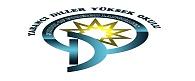 SCHOOL OF FOREIGN LANGUAGES2016 - 2017 FALL, WEEK 6WEEKEND ASSIGNMENT 1(C Level KEY)VOCABULARYPart of Speech Practice1. ran (v)	fast (adv.)	extremely(adv.)	difficult (adj.)2. angry (adj.)	talking (v)	noisily (adv.)		classroom (n)1. advise (v)	advice (n)	advisable (adj.)              a) advisable		b) advises		c) advice            2. judgement (n)	judge (v, n)		c) judgemental (adj.)              a) judgemental	b) judge		c) judgement            3. responsible (adj.)	responsibility (n)	responsibly (adv.)              a) responsibly	b) responsibility	c) responsibleSame Word, Different MeaningIRON:		a) 3		b) 2, 4		c) 1SUPPORT:    	a) 2		b) 3		c) 4		d) 11. LAND:   b		    RAISE:  b2. FIELDS: b3. SPOIL:  cC. 1. a		2. b		3. b		4. a		5. a		6. BREADING				1-F		2-F		3-T		4-NG		5-T1-b		2-d		3-a		4-e		5-f		6-cWe can share thoughts, pictures, advertisements, videos and text messages.It makes it easy to link with family members, friends, classmates and colleagues.They are dedicated to helping people who are hunting for jobs.Messages on these sites get to many people in a very short time.